Серикбаева Айгуль ДжумадуллаевнаПОРТФОЛИООсновные сведенияОбразованиеОпыт научно-педагогической работыОбщий стаж научно-педагогической работы 15 летПреподаваемые дисциплиныМетодическая работа                                                     (за последние 3 года)ДиссертацииОбласть научных интересовНаучно-исследовательская деятельность                                                 (за последние 3 года)                                                Научные проекты                                                        Изобретения Повышение квалификации                                                    (за последние 3 года)дата рождения12.11.1977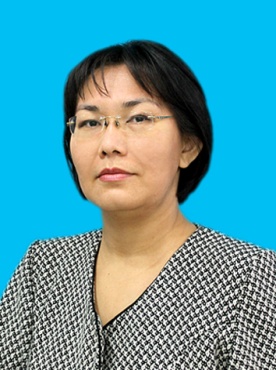 должностьи.о.доцента кафедры фармацевтической и токсикологической химии ЮКМАученая степенькандидат фармацевтических наукученое званиеи.о.доцента№п/пГод окончанияОфициальное названиеучебного заведенияСпециальность/направлениеКвалификация2.11999Южно-Казахстанская государственная медицинская академияФармацияФармацевт общей практики№ п/пПериод работы (годы)Официальное название организации, структурное подразделениеДолжность3.109.2007-07.2009кафедра фарм. химии ЮКГМАпреподаватель3.207.2009-09.2011кафедра фарм. и токс. химии ЮКГФАпреподаватель3.309.2011-02.2018кафедра фарм. и токс. химии ЮКГФАи.о. доцента3.403.2018кафедра  фарм. и токс. химии ЮКМАи.о.доцента Наименование дисциплиныТоксикологическая химияБиоаналитическая химия и токсикологияСтруктурный анализ лекарственных средств№п/пНаименованиеРезультат5.1Рабочие программы учебных дисциплин1.По специальности 6В10106 - «Фармация»  разработаны УМКД по дисциплинам:Токсикологическая химия, 180 часов (4 кредита), 5 курс.Биоаналитическая химия и токсикология, 90 часов (2 кредита), 5 курс.Токсикологическая химия, производственная практика, 75, часов, 1 кредит.По специальности 7М10142 - «Фармация»  разработан УМКД по дисциплине:Структурный анализ лекарственных средств, 150 часов, 5 кредитов.По специальности 7М10143 - «Фармацевтическая экология»  разработан УМКД по дисциплине:Биоаналитическая химия и токсикология, 90 часов, 3 кредитаПо специальности 8D10140 - «Фармация  разработан УМКД по дисциплине:Методология проведения химико-токсикологических исследований, 120 часов, 4 кредита5.2Программы практикПо специальности 6В10106 - «Фармация»  разработаны УМКД:Производственная практика «Токсикологическая химия»,      90 часов (5 курс, 3  кредита).5.3Подготовка учебни-ков, учебных,учеб-но-методических пособийПодготовлено и утверждено Ученым советом ЮКГФА УМЛ:1. Ордабаева С.К., Серикбаева А.Д., Каракулова А.Ш., Жуматаева   Сот-химиялық сараптау және аналитикалық диагностика. Ордабаева С.К. жетекшілігімен оқу-әдістемелік құрал, Ғыл.кеңес бекіт. (Хаттама №11, 27.04.2016).-144 б.;2. Ордабаева С.К., Серикбаева А.Д., Мирсоатова М.А.  Мелоксикамның химия-токсикологиялық талдау  әдістемелері/ғылыми-методикалық құрал.-2021.-100 б. (Ғылыми кеңесте бекітілген (Хаттама  №1, 25.08.2021). 3. Серикбаева А.Д., Токсикологиялық маңызды дәрілік заттардың химия-токсикологиялық талдауы, оқу құралы, Ғылыми кеңесте бекітілген (Хаттама №12, 25.05.2022). -200б.4. Ордабаева С.К., Серикбаева А.Д., Алтынбек Д.Т. «Ацетамиприд:химия-токсикологиялық маңызы және талдауы»/ғылыми-методикалық құрал.-2022.-102 б. (Ғылыми кеңесте бекітілген (Хаттама №13, 29.06.2022).5.4Подготовка практикумов, рабочих тетрадей-5.6Разработка наглядных пособийПрезентации Microsoft Power Point по 15 темам лекций следующих дисциплин:Токсикологическая химияБиоаналитическая химия и токсикология.Подготовлены видеоролики на дисциплины МУП «Токсикологическая химия» (https://media.skma.edu.kz/)5.7Разработка интерактивных формРазработаны и внедрены в учебный процесс инновационные технологии обучения, которые активно применяются на всех этапах подготовки специалистов: СBL - Анализ конкретных  ситуации (АКС) с  элементами кейс-метода  для проведения лабораторных  занятий, СРСП, рубежного контроля;   RBL - Научно-ориентированное обучение – для проведения лабораторных  занятий, СРС;  TBL - Работа в малых группах - для проведения лабораторных  занятий, СРС;   Активный метод «Дискуссия»   для проведения  СРС,  рубежного контроля;   Активный метод «Кроссворд» для проведения текущего контроля, СРС; Объективный структурированный практический экзамен (ОСПЭ) для оценки практических навыков и умений у студентов по токсикологической химии№п/пНазвание (ученая степень, специальность, тема)Место, год защиты6.1Диссертационная работа на соискание ученой степени кандидата фармацевтических наук: -6.2Кулаева С.Ю. «Пути совершенствования химико-токсикологического анализа бисопролола, выделенного из биологического материала»Шымкент,ЮКГФА, 2016 6.3Дуйсенова М.Н. «Прегабалиннің химия-токосикологиялық талдауы»Шымкент,ЮКМА, 2018 6.4Мирсоатова М.А. «Мовалистің сот-медициналық сараптамасының химия-токсикологиялық зерттеулеріне арналған әдістемелерін жасау»Шымкент, ЮКМА, 20196.5Алтынбек Д. «Ацетамипридтің химия-токсикологиялық талдауы»Шымкент, ЮКМА, 20206.6Жұманазар Н. «Биологиялық матрицадағы пропафенонды зерттеу»Шымкент, ЮКМА, 2021Ключевые слова, характеризующие область научных интересовСоздание и стандартизация лекарственных препаратов,  отечественное растительное сырье, химико-токсикологический анализ сильнодействующих и ядовитых веществ.№ п/пНазвание проекта, гранта, контрактаСрокиисполнения    Статус    участника        проекта8.18.2Международный инициативный научно-технический проект «Разработка оригинального, эффективного и безопасного лекарственного препарата простатопротекторного действия на основе отечественного растительного сырья». Научные исследования осуществляются в сотрудничестве с ТОО «PHYTO-APIPHARM» (г. Шымкент), Национальным Фармацевтическим Университетом (г. Харьков). Научно-технический проект «Разработка эффектив-ных и безопасных лекарственных препаратов на основе отечественного растительного сырья». 2015-2019 гг.2018-2024 гг.соисполнительсоисполнитель№ п/пНазвание изобретения№ документа, дата регистрацииСоавторы «Противоопухолевое средство»№ 2011/0079.1. НИИС МЮ РК. 28.01 20118.3«Модифицированное производное сантонина с противоопухолевой активностью»№ 2011/0078.1. НИИС МЮ РК. 28.01 20118.4Биологиялық матрицадан оқшауланған антиаритмиялық препараттардың жұқа қабатты хроматографиялық скринингі.Авторское свидетель-ство №15052.- НИИС МЮ РК.-02.02.2021.Ордабаева С.К.,Жуманазар Н.8.5Биообъекттегі мовалистің өзі екендігін және сандық мөлшерін анықтау үшін ЖЭСХ әдістемесі.АС №12307.-НИИС МЮ РК.-02.02.2021.Ордабаева С.К.,Мирсоатова М.А.8.6Разработка методики количественного определения суммы изофлавоноидов методом УФ-спектрофотометрии АС № 15038.-НИИС МЮ РК.-02.02.2021.Ордабаева С.К., Сабырхан А.,Махова Е.Г.8.7Разработка методики тонкослойной хроматографии для определения сантонина в масляном экстракте полыни цитварной АС №15060.-НИИС МЮ РК.-02.02.2021.Ордабаева С.К., Махова Е.Г.,Турсубекова Б.И.8.8Разработка методики количественного определения суммы изофлавоноидов методом высокоэффективной жидкостной хроматографии в масляном экстракте солодкиАС №15039.-НИИС МЮ РК.-02.02.2021.Ордабаева С.К., Сабырхан А.,Махова Е.Г.8.9Биообъекттен оқшауланған неоникотиноидтарды ЖҚХ-скрининг әдісімен алдын-ала топтық анықтау әдістемесі АС № 10776.- НИИС МЮ РК.-11.06.2020Ордабаева С.К.,Алтынбек Д.Т.8.10«Количественное определение» (1.Количественное определение барбитуратов; 2.Количественное определение нитрит – ионов). свидетельство «Количественное определение» (1.Количественное определение барбитуратов; 2.Количественное определение нитрит – ионов).АС № 24173.- НИИС МЮ РК.- 05.03.2022.Ордабаева С.К.,Мирсоатова М.А., Адилбеков Р.С.8.11 «Группа веществ, изолируемых из биологического материала методом экстракции и сорбции. Лекарственные яды» (1. Изолирование по методу Стаса-Отто; 2. Изолирование по методу Васильевой; 3. Изолирование по методу Крамаренко; 4. Изолирование по методу Швайковой; 5. Изолирование по методу Валова; 6. Изолирование по методу Саломатина; 7. Выделение аминазина из мочи). АС № 23969.- НИИС МЮ РК.-28.02.2022.Ордабаева С.К., Мирсоатова М.А., Адилбеков Р.С.8.12 «Подтверждающие методы и методы очистки полученной вытяжки» (1. Идентификация барбитуратов с помощью микрокристаллоскопических реакций; 2. Проведение очистки вытяжки из биологического материала от примесей с помощью тонкослойной хроматографии; 3.Обнаружение формальдегида методом микродиффузии).АС № 24169.- НИИС МЮ РК.-05.03.2022.Ордабаева С.К., Мирсоатова М.А., Адилбеков Р.С.8.13«Предварительные пробы на токсикологически важные вещества» (1. Предварительная проба на метиловый и этиловый спирты в моче и крови; 2. Предварительная проба на хлороформ и другие хлорпроизводные в моче; 3.Предварительные пробы на наличие салициловой кислоты в моче и крови).АС № 24168.- НИИС МЮ РК.-05.03.2022.Ордабаева С.К., Мирсоатова М.А., Адилбеков Р.С.8.14«Группа веществ, изолируемых из биологического материала органическим растворителями и методом настаивания. Пестициды, едкие щелочи, кислоты и их соли» (1. Выделение гептахлора из биологического материала; 2. Выделение хлорофоса из биологического материала; 3. Выделение карбофоса из биологического материала; 4. Выделение карбарила из биологического материала; 5. Выделение этилмеркурхлорида из внутренних органов трупов и объектов растительного происхождения; 6. Изолирование минеральных кислот, щелочей и солей из биологического материала).  АС № 24102.- НИИС МЮ РК.-03.03.2022.Ордабаева С.К., Мирсоатова М.А., Адилбеков Р.С.8.15 «Методика изолирования амлодипина из биоматериала ацетоном в нейтральной среде».АС № 26206.- НИИС МЮ РК.-18.05.2022.Мұсабеков Ж.Т., Ордабаева С.К., Тореханова К. Д.8.16 «Методика изолирования амлодипина из биоматериала водой, подкисленной щавелевой кислотой».АС № 26205.- НИИС МЮ РК.-18.05.2022.Мұсабеков Ж.Т., Ордабаева С.К., Тореханова К. Д.8.17 «Методика изолирования амлодипина из биожидкости методом дисперсионной жидкостно-жидкостной микроэкстракции».№ 26207.- .- НИИС МЮ РК.-18.05.2022.Мұсабеков Ж.Т., Ордабаева С.К., Тореханова К. Д.8.18Способ получения СантонинаПатент РК РК №7521.-НИИС МЮ РК.-21.10.2022Сейтжанова Ж.С., Ордабаева С.К.,Турсубекова Б.И., Асильбекова А.Д., Махова Е.Г., Джанаралиева К.С.8.19Способ получения масляного экстракта из корней солодкиПатент РК РК №7520.-НИИС МЮ РК.-21.10.2022Ордабаева С.К.,Турсубекова Б.И., Асильбекова А.Д., Махова Е.Г., Джанаралиева К.С.8.20Способ получения масляного экстракта полыни цитварнойПатент РК РК №7528.-НИИС МЮ РК.-21.10.2022Сейтжанова Ж.С., Ордабаева С.К.,Турсубекова Б.И., Асильбекова А.Д., Махова Е.Г., Джанаралиева К.С.Публикационная активностьПубликационная активностьПубликационная активностьПубликационная активностьПубликационная активностьПубликационная активностьПубликационная активностьПубликационная активностьПубликационная активностьПубликационная активность№п/пНаименование, местоизданияНаименование, местоизданияГодГодПеч.лист8.21Монографии:с грифом АкадемииМонографии:с грифом АкадемииМонографии:с грифом АкадемииМонографии:с грифом Академии--8.22Научно-методические рекомендации: - с грифом АкадемииНаучно-методические рекомендации: - с грифом АкадемииНаучно-методические рекомендации: - с грифом АкадемииНаучно-методические рекомендации: - с грифом Академии  Мелоксикамның химия-токсикологиялық талдау Ацетамиприд:     химия-токсикологиялық маңызы және талдауы  Мелоксикамның химия-токсикологиялық талдау Ацетамиприд:     химия-токсикологиялық маңызы және талдауы20212022202120226,256,258.23Публикации в изданиях,индексируемых Web of science или Scopus Публикации в изданиях,индексируемых Web of science или Scopus Публикации в изданиях,индексируемых Web of science или Scopus Публикации в изданиях,индексируемых Web of science или Scopus Journal of Pharmacy and Pharmacology,USAJournal of Pharmacy and Pharmacology,USA201620161,08.24Drug Development and Industrial Pharmacу Drug Development and Industrial Pharmacу 202220227,08.25Публикации в изданиях, включенных в перечень ВАК МОН РК, МОН РФПубликации в изданиях, включенных в перечень ВАК МОН РК, МОН РФПубликации в изданиях, включенных в перечень ВАК МОН РК, МОН РФПубликации в изданиях, включенных в перечень ВАК МОН РК, МОН РФ-----8.26Публикации в изданиях, индексируемых в РИНЦПубликации в изданиях, индексируемых в РИНЦПубликации в изданиях, индексируемых в РИНЦПубликации в изданиях, индексируемых в РИНЦ«Вестник БГМУ», ISSN 2309-7183«Вестник БГМУ», ISSN 2309-7183201820180,48.27Публикации в изданиях, индексируемых Российским индексом научного цитирования с аффилиацией АкадемииПубликации в изданиях, индексируемых Российским индексом научного цитирования с аффилиацией АкадемииПубликации в изданиях, индексируемых Российским индексом научного цитирования с аффилиацией АкадемииПубликации в изданиях, индексируемых Российским индексом научного цитирования с аффилиацией АкадемииВестник ЕНУ  им. Л.Н.ГумилеваВестник ЕНУ  им. Л.Н.Гумилева201320130,78.27Публикации в изданиях, индексируемых Российским индексом научного цитирования с аффилиацией АкадемииПубликации в изданиях, индексируемых Российским индексом научного цитирования с аффилиацией АкадемииПубликации в изданиях, индексируемых Российским индексом научного цитирования с аффилиацией АкадемииПубликации в изданиях, индексируемых Российским индексом научного цитирования с аффилиацией АкадемииJournal of  Pharmacy and PharmacologyJournal of  Pharmacy and Pharmacology201620160,38.28Публикации в других изданияхПубликации в других изданияхПубликации в других изданияхПубликации в других изданияхXIX Межд.науч.конф. «Здоровье семьи-XXI век», г.Сочи (Россия)XIX Межд.науч.конф. «Здоровье семьи-XXI век», г.Сочи (Россия)201520151,08.28Публикации в других изданияхПубликации в других изданияхПубликации в других изданияхПубликации в других изданияхВестник БГМУ, Уфа, РФВестник БГМУ, Уфа, РФ201820180,98.28Публикации в других изданияхПубликации в других изданияхПубликации в других изданияхПубликации в других изданияхЕжегодный Российский национальный Конгресс «Человек и лекарство», МоскваЕжегодный Российский национальный Конгресс «Человек и лекарство», Москва2015- 20182015- 20180.48.28Публикации в других изданияхПубликации в других изданияхПубликации в других изданияхПубликации в других изданияхВестник ЮКГФА, ШымкентВестник ЮКГФА, Шымкент2015-20182015-2018128.28Публикации в других изданияхПубликации в других изданияхПубликации в других изданияхПубликации в других изданияхYI Межд.  науч. методич. конф. «Фарм.образование 2016», Воронеж, РФYI Межд.  науч. методич. конф. «Фарм.образование 2016», Воронеж, РФ201620160,9Межд. научно-практ. конф. «Фармацевтическое образование, современные аспекты науки и практики», Уфа, РФМежд. научно-практ. конф. «Фармацевтическое образование, современные аспекты науки и практики», Уфа, РФ201820180,38.29   Публикации в изданиях,индексируемых Google Scholar   Публикации в изданиях,индексируемых Google Scholar   Публикации в изданиях,индексируемых Google Scholar   Публикации в изданиях,индексируемых Google ScholarInternational Pharmacy Acta.- Tehran, Iran International Pharmacy Acta.- Tehran, Iran 202020202,08.29   Публикации в изданиях,индексируемых Google Scholar   Публикации в изданиях,индексируемых Google Scholar   Публикации в изданиях,индексируемых Google Scholar   Публикации в изданиях,индексируемых Google ScholarInternational Pharmacy Acta.- Tehran, IranInternational Pharmacy Acta.- Tehran, Iran202120213,0Участие в научно-исследовательской и (или) творческой работе обучающихсяУчастие в научно-исследовательской и (или) творческой работе обучающихсяУчастие в научно-исследовательской и (или) творческой работе обучающихсяУчастие в научно-исследовательской и (или) творческой работе обучающихсяУчастие в научно-исследовательской и (или) творческой работе обучающихсяУчастие в научно-исследовательской и (или) творческой работе обучающихсяУчастие в научно-исследовательской и (или) творческой работе обучающихсяУчастие в научно-исследовательской и (или) творческой работе обучающихсяУчастие в научно-исследовательской и (или) творческой работе обучающихсяУчастие в научно-исследовательской и (или) творческой работе обучающихся№п/п№п/пНаименованиеНаименованиеНазвание работ,авторНазвание работ,авторМесто, времяпроведенияМесто, времяпроведенияРезультатРезультат8.308.30Руководство работами, представлен-ными обучающи-мися:на междуна-родные и (или) республиканскиеконкурсы, конфе-ренцииРуководство работами, представлен-ными обучающи-мися:на междуна-родные и (или) республиканскиеконкурсы, конфе-ренцииМеждунар.научн.-практ.конф. «Дни университета», КазНМУ:-Мотай Аргуль, Ауесханова АйгеримМеждунар.научн.-практ.конф. «Дни университета», КазНМУ:-Мотай Аргуль, Ауесханова АйгеримАлматы:КазНМУ, 2018Алматы:КазНМУ, 2018очное участие,публикация 2 статей,III местоочное участие,публикация 2 статей,III место8.308.30Руководство работами, представлен-ными обучающи-мися:на междуна-родные и (или) республиканскиеконкурсы, конфе-ренцииРуководство работами, представлен-ными обучающи-мися:на междуна-родные и (или) республиканскиеконкурсы, конфе-ренцииЖуманазар Н. – номинация «лучший магистрант Академии 2020».Жуманазар Н. – номинация «лучший магистрант Академии 2020».Шымкент, 2020Шымкент, 2020сертификатсертификат8.308.30Руководство работами, представлен-ными обучающи-мися:на междуна-родные и (или) республиканскиеконкурсы, конфе-ренцииРуководство работами, представлен-ными обучающи-мися:на междуна-родные и (или) республиканскиеконкурсы, конфе-ренцииКинаятова А., ст. 5 курса ФФ: «Оптимизация условий экстракции атенолола, выделенного из биоматрицы»Кинаятова А., ст. 5 курса ФФ: «Оптимизация условий экстракции атенолола, выделенного из биоматрицы»Межд. науч-практ конф,Самарканд,2021Межд. науч-практ конф,Самарканд,20211-е местосертификат1-е местосертификат8.308.30Руководство работами, представлен-ными обучающи-мися:на междуна-родные и (или) республиканскиеконкурсы, конфе-ренцииРуководство работами, представлен-ными обучающи-мися:на междуна-родные и (или) республиканскиеконкурсы, конфе-ренцииТөлеген Ж., ст. 5 курса ФФ: «Оптимизация хроматографических условий неоникотиноидов, выделенных из биологической жидкости»Төлеген Ж., ст. 5 курса ФФ: «Оптимизация хроматографических условий неоникотиноидов, выделенных из биологической жидкости»Межд. науч-практ конф, Астана,2022Межд. науч-практ конф, Астана,20222-е местосертификат2-е местосертификат8.308.30другие конференциидругие конференцииТөлеген Ж., ст. 5 курса ФФ: «Оптимизация хроматографических условий неоникотиноидов, выделенных из биологической жидкости»Төлеген Ж., ст. 5 курса ФФ: «Оптимизация хроматографических условий неоникотиноидов, выделенных из биологической жидкости»Межд. науч-практ конф, Астана,2022Межд. науч-практ конф, Астана,20222-е местосертификат2-е местосертификат8.308.30другие конференциидругие конференцииЕжегодная Межд. науч. конф. молод.ученых. и студ. «Перспективы развития биологии, медицины и фармации», инициированной Фондом I Президента Казахстана и ЮКГФАЕжегодная Межд. науч. конф. молод.ученых. и студ. «Перспективы развития биологии, медицины и фармации», инициированной Фондом I Президента Казахстана и ЮКГФАШымкент, ЮКГФА,  декабрь 2015-2018Шымкент, ЮКГФА,  декабрь 2015-2018очноеучастие,публикация6 статейочноеучастие,публикация6 статей8.308.30IX Межд. науч. практ. конф. «Акановские чтения: Актуальные вопросы медицины и здравоохранения» IX Межд. науч. практ. конф. «Акановские чтения: Актуальные вопросы медицины и здравоохранения» Алматы, 2018Алматы, 2018очное участие,публикация 2 статейочное участие,публикация 2 статей8.308.30Межд. видео он-лайн конф. на площадке «G-global» «Актуальные вопросы химико-токсикологической экспертизы: от образования к практикеМежд. видео он-лайн конф. на площадке «G-global» «Актуальные вопросы химико-токсикологической экспертизы: от образования к практикеШымкент, 2018Шымкент, 2018очное участиеочное участие8.308.30Межд. видео-конф. «Фармацевтическая экология» Межд. видео-конф. «Фармацевтическая экология» он-лайн РФ, Москва,Шымкент, 2018он-лайн РФ, Москва,Шымкент, 2018очное участиеочное участие8.308.30Межд. научно-практ. конф. «Фармацевтическое образование, современные аспекты науки и практики» Межд. научно-практ. конф. «Фармацевтическое образование, современные аспекты науки и практики» РФ,Уфа,  2018РФ,Уфа,  2018заочное участие,публикация  статьизаочное участие,публикация  статьи8.308.30Межд. учебно научно-практ. конф. «Современное состояние, проблемы и перспективы медицинского образования» Межд. учебно научно-практ. конф. «Современное состояние, проблемы и перспективы медицинского образования» Узбекистан,Бухара, 2018Узбекистан,Бухара, 2018заочное участие,публикация статьизаочное участие,публикация статьи8.308.30- круглые столы, заседания дискуссионного клуба- круглые столы, заседания дискуссионного клубаКруглый стол «Современное состояние контроля качества и химико-токсикологического анализа лекарственных средств»Круглый стол «Современное состояние контроля качества и химико-токсикологического анализа лекарственных средств»Инф-комм платформа G-globalШымкент, 2018Инф-комм платформа G-globalШымкент, 2018организатор,очное участиеорганизатор,очное участие8.318.31Руководство студенческими научными кружкамиРуководство студенческими научными кружкамиСтуденческий научный кружок«Фармация будущего».Студенческий научный кружок«Фармация будущего».Публичное представление результатов научно-исследовательской деятельностиПубличное представление результатов научно-исследовательской деятельностиПубличное представление результатов научно-исследовательской деятельностиПубличное представление результатов научно-исследовательской деятельностиПубличное представление результатов научно-исследовательской деятельностиПубличное представление результатов научно-исследовательской деятельностиПубличное представление результатов научно-исследовательской деятельностиПубличное представление результатов научно-исследовательской деятельностиПубличное представление результатов научно-исследовательской деятельностиПубличное представление результатов научно-исследовательской деятельности№п/п№п/пНаименованиеМестоМестоМестоГодГодРезультатРезультат8.328.32Участие в межд. конгрессах, симпозиумах, конференциях с докладом  IX Межд. науч. практ. конф. «Акановские чтения: Актуальные вопросы медицины и здравоохранения», Алматы, 2018  IX Межд. науч. практ. конф. «Акановские чтения: Актуальные вопросы медицины и здравоохранения», Алматы, 2018  IX Межд. науч. практ. конф. «Акановские чтения: Актуальные вопросы медицины и здравоохранения», Алматы, 201820182018Очное участие,  публикация 2 статей в материалах конф.Очное участие,  публикация 2 статей в материалах конф.8.338.33Выступления с докладом на конференциях (всероссийских, региональных, вузовских)Ежегодная  Межд. науч. конф. молодых ученых и студентов «Перспективы развития биологии, медицины и фармации», инициированной советом молодых ученых фонда Первого Президента РК – Лидера нации и ЮКГФА, секция «Приоритетные направления фармацевтиче-ского и химико-токсиколо-гического анализа лекарственных средств»;Ежегодная  Межд. науч. конф. молодых ученых и студентов «Перспективы развития биологии, медицины и фармации», инициированной советом молодых ученых фонда Первого Президента РК – Лидера нации и ЮКГФА, секция «Приоритетные направления фармацевтиче-ского и химико-токсиколо-гического анализа лекарственных средств»;Ежегодная  Межд. науч. конф. молодых ученых и студентов «Перспективы развития биологии, медицины и фармации», инициированной советом молодых ученых фонда Первого Президента РК – Лидера нации и ЮКГФА, секция «Приоритетные направления фармацевтиче-ского и химико-токсиколо-гического анализа лекарственных средств»;2015-20182015-2018Очное участие,  публикация статей в материалах конф.Очное участие,  публикация статей в материалах конф.Выступления с докладом на конференциях (всероссийских, региональных, вузовских)Ежегодная Межд. научно-практ. конф. «Инновационные достижения в современной фармации и медицине», секция «Фармацевтические и химико-токсикологические аспекты обеспечения качества и безопасности лекарственных средств» Ежегодная Межд. научно-практ. конф. «Инновационные достижения в современной фармации и медицине», секция «Фармацевтические и химико-токсикологические аспекты обеспечения качества и безопасности лекарственных средств» Ежегодная Межд. научно-практ. конф. «Инновационные достижения в современной фармации и медицине», секция «Фармацевтические и химико-токсикологические аспекты обеспечения качества и безопасности лекарственных средств» 2015-20182015-2018Очное участие,  публикация статей в материалах конф.Очное участие,  публикация статей в материалах конф.8.348.34Ежегодная  межд. науч. конф. молодых ученых и студентов «Перспективы развития биологии, медицины и фармации», иницииро-ванной советом молодых ученых фонда Первого Президента РК и ЮКМА, секция «Приоритетные направления фармацевтиче-ского и химико-токсиколо-гического исследования  лекарственных средств», ШымкентЕжегодная  межд. науч. конф. молодых ученых и студентов «Перспективы развития биологии, медицины и фармации», иницииро-ванной советом молодых ученых фонда Первого Президента РК и ЮКМА, секция «Приоритетные направления фармацевтиче-ского и химико-токсиколо-гического исследования  лекарственных средств», ШымкентЕжегодная  межд. науч. конф. молодых ученых и студентов «Перспективы развития биологии, медицины и фармации», иницииро-ванной советом молодых ученых фонда Первого Президента РК и ЮКМА, секция «Приоритетные направления фармацевтиче-ского и химико-токсиколо-гического исследования  лекарственных средств», ШымкентШымкент,2015-2022Шымкент,2015-2022Очное участие,  публикация статей в материалах конф.Очное участие,  публикация статей в материалах конф.8.348.34Межд. науч-практ конф. «Фармацевтическая наука XXI века: актуальные проблемы и перспективы их решений»Межд. науч-практ конф. «Фармацевтическая наука XXI века: актуальные проблемы и перспективы их решений»Межд. науч-практ конф. «Фармацевтическая наука XXI века: актуальные проблемы и перспективы их решений»УфА,2022УфА,2022Онлайн-участие, докладОнлайн-участие, доклад8.348.34Межд. науч-практ конф. «Проблемы и перспективы развития фармацевтической науки и образования», посвященная 20-летию факультета фармации МУАМежд. науч-практ конф. «Проблемы и перспективы развития фармацевтической науки и образования», посвященная 20-летию факультета фармации МУАМежд. науч-практ конф. «Проблемы и перспективы развития фармацевтической науки и образования», посвященная 20-летию факультета фармации МУААстана, 2022Астана, 2022Очное участие,  2 доклада,публикация статей в материалах конф.Очное участие,  2 доклада,публикация статей в материалах конф.8.358.35Выступления с докладом на заседаниях научного сообщества, дис-куссионного клуба, круглых столов, проблемных семинарах   Видео-конференция «Интернационализация образования: опыт, проблемы и перспективы»Видео-конференция «Интернационализация образования: опыт, проблемы и перспективы»Видео-конференция «Интернационализация образования: опыт, проблемы и перспективы»Инф-комм платформа G-globalШымкент, 2017Инф-комм платформа G-globalШымкент, 2017организатор,очное участие,  докладорганизатор,очное участие,  доклад№ п/пГод прохожденияНазвание программы и объем программы в часахОфициальное название организации9.124.10-25.10.2015( 18 час.)«Интерактивные формы обучения студентов на фармацевтическом факультете»ЮКГФА,ТюмГМУ,Тюмень,РФ9.219-24.10.2015«Методологические аспекты стандартизации и химико-токсикологиче-ского анализа лекарственных средств»ЮКГФА,Первый МГМУ им. И.М. Сеченова9.319-29.10.2015«Платформа Web of Science – базовые возможности поиска»Онлайн-семинар по ресурсам Thomson Reuters для научных исследований9.404.12. 2015«Как находить журналы с импакт-фактором для публикации статей»Онлайн-семинар по ресурсам Thomson Reuters для научных исследований9.509-21.11.2015«Современные тенденции в исследовании и разработке лекарственных средств из эфиромасличного сырья»ЮКГФА9.625.02.2016«Международные стандарты надле-жащих практик в фармации. Концепция GxP»ЮКГФА, БГМУ,Уфа, Россия9.731.10-01.11.2016Академическая политика вузаНац. офис прогр. Эразмус+ в РК,ЮКГУ им. М. Ауэзова9.823.01-28.01.2017(54 часов)Введение в биостатистикуЮКГФА9.803-04.04.2017Опыт стратегического партнера по коммерциализации научных исследованийГданьский медицинский университет, ЮКГФА9.902.10.2017-27.10.2017 (216 ч.)Исследователь и ученый КГМУ9.1008.09.2018Внутренняя система обеспечения качества в медицинских организациях образованияНААР, ЮКМА9.1122.06-26.06.2020Применение ИКТ при дистанц.обученииЮКМА9.1222.11-26.11.2021Natural Medicines – Discovery, Development and StandardizationМосква, онлайн9.1310.10-22.10.2022гВЭЖХ: практическое применение в фармацииЮКМА9.1411.05-17.05.2022Проектно-ориентированное обучениеЮКМА9.1524.01-04.02-2022Разработка дистанционн.курсовЮКМА